Anexa 11 – Formular anunț susținere a tezei de doctorat, 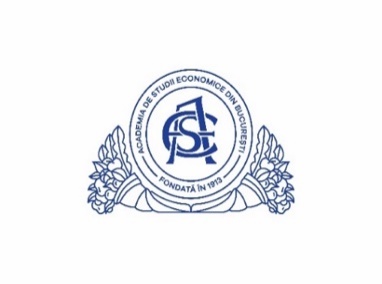         MINISTERUL EDUCAȚIEI  Academia de Studii Economice din București	Consiliul pentru Studiile Universitare de DoctoratStr. Tache Ionescu, nr. 11, sect 1, Bucuresti, cod 010374Telefon: +40-021-319.19.00 /  +40-021-319.19.01 /  603E-mail: doctorat@ase.ro , Web: www.doctorat .ase.roData afișării anunțului: 09.04.2024[cu minim 20 de zile calendaristice înainte de data susţinerii]A N U N ȚLa data de 9 Mai 2024, ora 12.00, în sala 0104 Constantin Bărbulescu, clădirea I.N. Angelescu, Academia de Studii Economice din București, Piața Romană, nr. 6, sector 1, domnul AL-KASAWNIH AKAD, va susține, în ședință publică, teza de doctorat cu titlul: ANALIZA IMPACTULUI FLUXURILOR ECONOMICE TRANSFRONTALIERE ASUPRA COMPORTAMENTULUI ACTORILOR ECONOMICI. STUDIU DE CAZ-SPĂLAREA DE BANI /ANALYSIS OF THE IMPACT OF CROSS-BORDERS FLOWS ON THE BEHAVIOR OF ECONOMIC ACTORS.  CASE STUDY – MONEY LAUNDERING, în vederea obținerii titlului științific de doctor în Economie, în domeniul fundamental ŞTIINŢE SOCIALE, ramura de știință ȘTIINȚE ECONOMICE,  domeniul de studii universitare de doctorat ECONOMIE ȘI AFACERI INTERAȚIONALE.Prin decizia Rectorului Academiei de Studii Economice din București nr. 16 din data de 04.04.2024, s-a aprobat Comisia pentru evaluarea și susținerea publică a tezei de doctorat, în următoarea componență: Rezumatul tezei de doctorat este publicat pe site-ul ASE http://doctorat.ase.ro/. Teza de doctorat poate fi consultată zilnic la Biblioteca Academiei de Studii Economice din București, clădirea Ion Angelescu, Piața Romană, nr. 6, sector 1.DIRECTOR CSUD,Prof.univ.dr. Mirela Ionela ACELEANUProf. univ. dr. Paraschiv Dorel Mihai   Academia de Studii Economice din BucureștipreşedinteConf. univ. dr. Bako Elena – Dana Universitatea Babeș – Bolyai din Cluj - NapocamembruProf. univ. dr. Folcuț Ovidiu  Universitatea Româno – Americană din BucureștimembruConf. univ. dr. Cojocariu Radu Cezar   Academia de Studii Economice din BucureștimembruProf. univ. dr. Miron Dumitru Academia de Studii Economice din Bucureșticonducător de doctorat